Приложение 1к приказу от______№____ФЕДЕРАЛЬНОЕ ГОСУДАРСТВЕННОЕ АВТОНОМНОЕ ОБРАЗОВАТЕЛЬНОЕ УЧРЕЖДЕНИЕВЫСШЕГО ОБРАЗОВАНИЯ«САНКТ-ПЕТЕРБУРГСКИЙ ПОЛИТЕХНИЧЕСКИЙ УНИВЕРСИТЕТ ПЕТРА ВЕЛИКОГО»ПОЛОЖЕНИЕо студенческом конкурсе молодежных проектов«Мой университет»Санкт-Петербург2020 г.1. ОБЩИЕ ПОЛОЖЕНИЯ1.1. Настоящее Положение определяет порядок и условия проведения студенческого конкурса молодежных проектов (далее – Конкурс) в Санкт-петербургском политехническом университете Петра Великого (далее – университет).1.2. Организатор Конкурса – Центр фандрайзинга и работы с выпускниками (далее – ЦФиРВ). 1.3. Порядок проведения Конкурса регламентируется данным положением.2. ЦЕЛЬ И ЗАДАЧИ КОНКУРСА2.1. Цель Конкурса – создание условий для самореализации студентов, формирования гражданской активности, развития лидерских качеств, улучшения социальной среды университета.2.2. Задачи Конкурса:выявление и поддержка лучших проектов, направленных на решение социальных проблем и их дальнейшая реализация;- повышение социальной активности молодежи и формирование навыков проектной деятельности;- создание условий для раскрытия организаторского потенциала и личностногороста молодежных лидеров;выявление и поддержка активных студентов, обладающих лидерскими качествами.3. УЧАСТНИКИ КОНКУРСА3.1. В Конкурсе могут принимать участие студенты университета всех форм обучения, направлений подготовки, любого курса.4. ЭКСПЕРТНАЯ КОМИССИЯ КОНКУРСА4.1. В целях оценки конкурсных проектов формируется Экспертная комиссия в количестве не менее 5 человек. 4.2. Для оценки молодежных проектов ЦФиРВ формирует и утверждает протоколом собрания состав Экспертной комиссии. 4.3. Экспертная комиссия формируется из числа представителей университета и компаний-партнеров, сфера деятельности которых соответствует направлениям, указанным в п.5.1 данного Положения.5. ПОРЯДОК ПРОВЕДЕНИЯ КОНКУРСА5.1. Заявки принимаются по следующим направлениям:- развитие творческого потенциала;- волонтерские инициативы;- развитие студенческих медиаресурсов;- укрепление гражданского патриотизма;- популяризация благотворительной деятельности.5.2. Этапы Конкурса:5.2.1. I этап – прием заявок на участие в Конкурсе – 1 по 30 ноября.5.2.2. II этап – публичная презентация проектов и оценка экспертной комиссией – 1 по 15 декабря. Автору (авторам) проекта необходимо представить проект с использованием мультимедийной презентации. Время защиты проекта – не более 5 минут.5.2.3. III этап - подведение итогов и торжественное награждение победителей.5.3 Участники Конкурса имеют право на получение методической помощи для написания проекта. Методическая и консультативная помощь участникам Конкурса осуществляется ЦФиРВ.6. ТРЕБОВАНИЯ К ОФОРМЛЕНИЮ ПРОЕКТОВ 6.1. Обязательным условием участия в конкурсе является наличие заявки (Приложение 1). 6.2. По желанию авторов проект может включать в себя приложения в виде фотографий, видеофрагментов, презентаций и другую информацию по выбранной теме, которая направлена на раскрытие содержания проекта. 6.3. Срок реализации представленного на конкурс проекта – не более одного года. 6.4. Проект должен быть предоставлен в двух вариантах: бумажном (в текстовом редакторе Microsoft Word) по адресу: г. Санкт-Петербург, Политехническая, 29, кабинет 206 и электронном (на почту alumni@spbstu.ru).7. ПОДВЕДЕНИЕ ИТОГОВ И НАГРАЖДЕНИЕ 7.1. Решение об определении победителей Конкурса принимается экспертной комиссией с учетом результатов экспертной оценки проектов.7.2. Победителями Конкурса становятся участники, проекты которых наберут наибольшее количество баллов. Победители Конкурса награждаются дипломами и памятными подарками.7.3. Решение экспертной комиссии по результатам заседания оформляется протоколом, в котором указываются члены комиссии, присутствующие на заседании, список кандидатов, представленных в каждой номинации, количество баллов, набранных каждым из них при оценке, итоговый список победителей Конкурса.7.4. Проекты, представленные на Конкурс, оцениваются по 10-балльной системе по следующим критериям:соответствие цели и задач проекта условиям настоящего Положения;актуальность поставленной проблемы;соответствие проблематики молодежного проекта потребностям Санкт-Петербургского политехнического университета Петра Великого;инновационность и востребованность идеи проекта;масштабность и возможность практического применения проекта;реалистичность, обоснованность и оптимальность сметы расходов.7.5. При равенстве баллов председатель экспертной комиссии имеет право на дополнительный балл в пользу одного из участников.7.6. Победители проектов рекомендуются к подаче заявок на получение финансовой поддержки за счет средств, полученных от управления Целевым капиталом Фонда целевого капитала развития СПбПУ.8. АВТОРСКИЕ ПРАВА8.1. Представление материалов на Конкурс означает согласие их автора (авторского коллектива) на размещение в средствах массовой информации. 8.2. Конкурсные проекты не должны нарушать Законодательства Российской Федерации.Приложение 1Заявка на участие в конкурсе проектов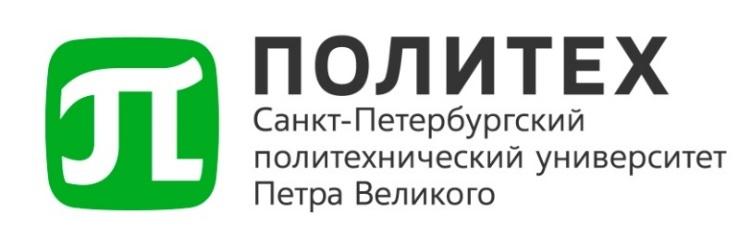 Название проектаОргкомитет проектаОргкомитет проектаФ.И.О. руководителя организацииОргкомитет проектаОргкомитет проектаИнститут, курсОргкомитет проектаОргкомитет проектаМобильный телефонОргкомитет проектаОргкомитет проектаАдрес электронной почты (обязательно)Оргкомитет проектаОргкомитет проектаАдреса социальных сетей проекта (ВКонтакте, Facebook, Instagram и др.)Команда проектаКоманда проектаКоманда проектаКоманда проекта№ФИОРоль и функциональные обязанности в ходе реализации проектаКомпетентность(образование, опыт профессиональной деятельности)1.Уровень проектаУровень проектаИнститут, несколько институтов, ВУЗ, городской.2. Сроки реализации проектаНачало реализацииОкончание реализации2. Сроки реализации проекта2. Сроки реализации проекта(день, месяц, год)(день, месяц, год)3. Краткая аннотация проекта4. Описание проблемы, решению/снижению остроты которой посвящен проектАктуальность проекта для университета5. Основные целевые группы, 
на которые направлен проект 6. Основная цель проекта7. Задачи проекта7. Задачи проекта7. Задачи проекта7. Задачи проекта7. Задачи проекта7. Задачи проекта8. Календарный план реализации проекта (последовательное описание основных методов/мероприятий проекта, ведущих к решению поставленных задач, 
с приведением показателей результативности и период их осуществления)8. Календарный план реализации проекта (последовательное описание основных методов/мероприятий проекта, ведущих к решению поставленных задач, 
с приведением показателей результативности и период их осуществления)8. Календарный план реализации проекта (последовательное описание основных методов/мероприятий проекта, ведущих к решению поставленных задач, 
с приведением показателей результативности и период их осуществления)8. Календарный план реализации проекта (последовательное описание основных методов/мероприятий проекта, ведущих к решению поставленных задач, 
с приведением показателей результативности и период их осуществления)8. Календарный план реализации проекта (последовательное описание основных методов/мероприятий проекта, ведущих к решению поставленных задач, 
с приведением показателей результативности и период их осуществления)№Решаемая задача(в соответствии с пунктом 7)Метод/мероприятие и его описаниеСроки (дд.мм.гг)Показатели результативности9. Показатели результативности реализации проекта(Описание позитивных изменений, которые произойдут в результате реализации проекта по его завершению 
и в долгосрочной перспективе)9. Показатели результативности реализации проекта(Описание позитивных изменений, которые произойдут в результате реализации проекта по его завершению 
и в долгосрочной перспективе)Количественные показатели(указать подробно количественные результаты, включая численность вовлечения молодёжи
 в мероприятия проекта)Качественные показатели(указать подробно качественные изменения)10. Детализированная смета расходов(Необходимо подробно указать все расходы. Включаются только статьи, на которые планируется потратить грантовые средства)10. Детализированная смета расходов(Необходимо подробно указать все расходы. Включаются только статьи, на которые планируется потратить грантовые средства)10. Детализированная смета расходов(Необходимо подробно указать все расходы. Включаются только статьи, на которые планируется потратить грантовые средства)10. Детализированная смета расходов(Необходимо подробно указать все расходы. Включаются только статьи, на которые планируется потратить грантовые средства)10. Детализированная смета расходов(Необходимо подробно указать все расходы. Включаются только статьи, на которые планируется потратить грантовые средства)№Статья расходовСтоимость (ед.), руб.Кол-во единицВсего, руб.1234Общая стоимость проектаЗапрашиваемая сумма 11. Опыт успешной реализации проектов(Следует описать опыт команды проекта по реализации социально значимых проектов 
в соответствующей сфере деятельности)_________________________/И.О. Фамилия 